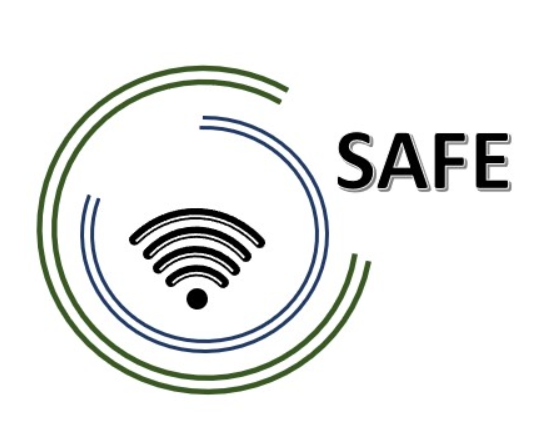 SAFE -Streaming approaches for Europe -Enhancing the digital competences by streaming approaches for schools to tackle the challenges of COVID-19M2 – Streaming Concept Meeting21st to 22nd of February 2022Meeting EvaluationProject Title:	Streaming approaches for Europe -
Enhancing the digital competences by streaming approaches for schools to tackle the challenges of COVID-19Acronym:	SAFEReference number:	2020-1-DE03-KA226-SCH-093590Aktenzeichen der NA: VG-226-IN-NW-20-24-093590Project partners:	P0 – UPB – University Paderborn, DE (Coordinator)P1 – IK – Ingenious Knowlegde, DE (Partner)P2 – CEIP – CEIP Tomás Romojaro, ES (Partner)P3 – ZEBRA – KURZY ZEBRA s.r.o., CZ (Partner)Host:	CEIP Tomás Romojaro, Venue:			Santo Tomás de Aquino, 4; 45510 Fuensalida, SpainSAFE – The Streaming Concept Meeting – Meeting EvaluationThe meeting evaluation of the 2nd SAFE project meeting shall give an overview of the feedback about the hybrid partner meeting, hosted by CEIP TOMÁS ROMOJARO. While CEIP; IK and ZEBRA met in Fuensalida, UPB had to participate online.This questionnaire will be handed out as an online survey after the meeting to evaluate the meetings content, the meetings design, the coordination and the results of the meeting.The Streaming Concept Meeting, although it was held in a hybrid format, the meeting went very well. The project team suggests to test the streaming approach one more time before applying it in the school classroom. Nevertheless, the workshops at the TPM days were very helpful and clarified many open questions. Moreover, all participants have already carried out dissemination activities such as writing social media posts, writing short articles on websites and talking to other institutions and staff about the project. Nevertheless, all partners wish to further develop their dissemination activities as well. Even so, each partner has a clear picture of the meeting objectives and next project steps. The next step is to test the implementation of the common streaming approach in schools and to design a first template for the outline of the books.Please find below the summarised evaluation data:  ----------------------------------------------------------------------------------- Question 1:How do you agree with the following statements?Question 2:Question 3:Question 4:Question 5:Thank you for participating in the survey!Totally agreePartly agreePartly disagreeTotally disagreeI don´t knowΣThe conference lived up to my expectations.5(100%)n=5The conference objectives were clear to me.5(100%)n=5The difficulty level of this conference was appropriate.4(80%)1(20%) n=5The conference contents were presented in an engaging way.3(75%)1(25%)n=4The conference was interesting.4(100%)n=4The coordination was well prepared.4(100%)n=4The coordination was helpful.4(100%)n=4Overall, I am happy with the conference results.4(100%)n=4I have a clear picture now of the projects’ next steps.4(100%)n=4I know what my tasks for the upcoming period are.4(100%)n=4Do you have any concerns regarding the development process in SAFE so far? (n=4)⃝ Yes, please be specific: X No (n=4)Do you have any concerns with the quality of the management or collaboration of the project so far? (n=4)⃝ Yes, please be specific: x No (n=4)What would you like to suggest for the future cooperation / communication in the SAFE project?(n=2)Thanks to Rasmus Pechuel for his supportI would like to suggest more days to work with it and work together before testing with out studentsPlease describe any Dissemination & Exploitation activities or measures you undertook so far related to the SAFE project.(n=2)Poster, website, newsletterWe must share our Dissemination activities and testing with the rest of teacher in our community, and through social networks, with the rest of teacher in our countryWhat else would you like to pass on? Are there any other issues for discussion?(n=2)Thanks for your patience and the great meetingNot now